При наступлении теплых солнечных дней дети стремятся к воде. Купание доставляет огромную радость как взрослым, так и детям. Но, чтобы пребывание на воде было безопасным, и не случались трагедии, необходимо знать и соблюдать определенные предписания.Надо запомнить следующие правила:· Дети должны купаться, играть и находиться у водоема только под присмотром родителей.· Ни в коем случае нельзя купаться в местах, возле которых размещены щиты с надписью «Купаться строго запрещено!». Купаться можно только на обустроенных пляжах.· Прежде чем заходить в воду, необходимо попросить одного из родителей обследовать дно.· Если ребенок не умеет плавать, в обязательном порядке следует использовать надувные круги, матрасы, жилеты или нарукавники. · Детям нельзя купаться при повышенной температуре и недомогании.· Малышам нельзя находиться в воде больше 30 минут, а если вода прохладная – 5-7 минут.· Нельзя купаться сразу после обильного приема пищи. Нужно выждать 30-45 минут.· Если даже малыш умеет хорошо плавать, ему нельзя купаться в глубоких местах и заплывать за буйки.· Нельзя нырять в незнакомых местах и прыгать в воду с неприспособленных для этого возвышений.· Категорически запрещается играть на воде игры, во время которых нужно топить других.· Нельзя спонтанно нырять и хватать кого-то за ноги в воде – перепуганный человек может случайно нанести травму ныряющему шутнику.· В жаркие солнечные дни нужно купаться в головных уборах.· Нельзя купаться в шторм и при большой волне.· Нельзя плавать на поврежденных плавсредствах (матрасах, кругах и др.)Уважаемые родители! Напоминаем вам о том, что оставлять детей у водоёмов без присмотра взрослых – недопустимо. ПОМНИТЕ! Соблюдение правил поведения на водных объектах, выполнение элементарных мер осторожности – залог безопасности детей! Если вы попали в беду или стали очевидцем происшествия, необходимо звонить по телефону «112».         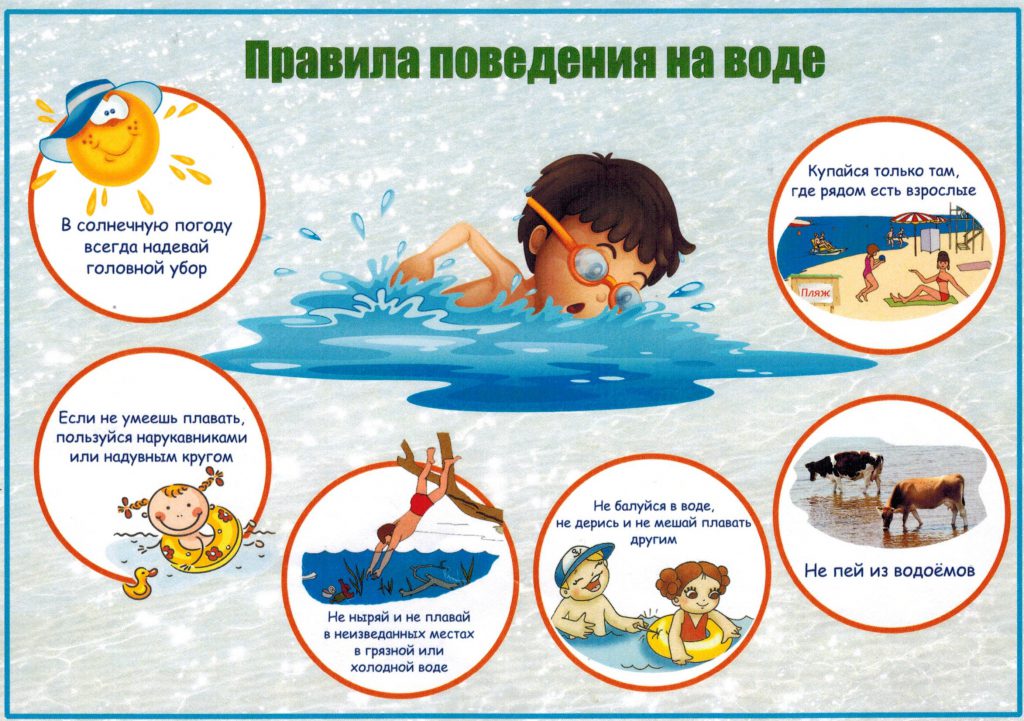 